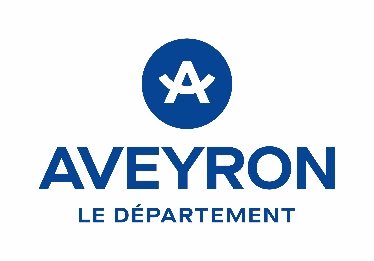 Dossier à retourner au plus tard le 29 février 2024 par courrier à :Monsieur le Président du DépartementPôle Solidarités Humaines4, rue Paraire12 000 RODEZLes dossiers peuvent également être envoyés en format dématérialisé, aux adresses suivantes : psh@aveyron.fr et sjapnap@aveyron.frSi le projet remplit les critères départementaux et s’il est retenu par le comité de pilotage, il fera l’objet d’une présentation en commission permanente du Département. Après validation par le Département, il fera l’objet d’un conventionnement précisant les engagements des deux parties : le plan d’action, les acteurs et partenaires du projet, les publics ciblés, les modalités de versement de la subvention, le volet communication, les modes d’évaluation du projet et le contrôle de l’utilisation des crédits publics.Le dossier devra respecter les modalités développées dans la fiche : Appel à projets départemental Sport et lien social 2023-2024 téléchargeable sur aveyron.fr.1 - PRESENTATION DU PORTEUR DE PROJETIDENTIFICATION DU REPRESENTANT(E) LEGALNom et Prénom du Président (e) / Elu(e)  ………………………….……………………………………………………………………………………..Téléphone : …………………………..    	Courriel : ………………………………………………………………………………………………………………IDENTIFICATION DE LA PERSONNE CHARGEE DU PROJETNom, prénom :	Fonction au sein de l’organisme :	Téléphone portable :	Téléphone fixe :	Courriel :	ADRESSE DE LA STRUCTURECode postal :….……………. ..    	COMMUNE :……………………………………………………….Téléphone :_ _/_ _/_ _/_ _/_ _         Courriel : ……………………………………………………………………………….Site Internet : …………………………………………………………………………………………………………..............2 - PRESENTATION DU PROJETINTITULE DU PROJET :CONTEXTE ET OBJECTIFS DU PROJET : PUBLIC VISÉTERRITOIRE D’INTERVENTION DU PROJETDESCRIPTIF DETAILLE DU PROJET3 - PARTENARIATS LOCAUX(*) MOBILISES POUR LA MISE EN PLACE DE L’ACTION (*) : Partenariats entre acteurs du territoire concerné par l’appel à projets. Tout partenariat hors du territoire ne pourra être que marginal. 4 – PHASAGE ET CALENDRIER DE L’ACTION5 – MODALITES DE SUIVI DU PROJET6 - BUDGET PRÉVISIONNEL DE L’ACTIONFait à …………………………, le ………………………SIGNATURE DU REPRESENTANT LEGAL PIECES OBLIGATOIRES À FOURNIR POUR TOUTE DEMANDE Pour être recevable, votre demande de subvention doit impérativement être accompagnée des pièces suivantes : Le présent dossier dûment complété ; Un courrier de demande adressé au président du départementRapport d’activités de l’année précédente du porteur de projets ;Budget annuel de la structure ;Statuts de l’association ;RIB de la structurePartenaires associés à la mise en œuvre de l’actionModalités de formalisation du partenariat / Nature de l’interventionEtapes du projetPériode de réalisationLieu de déroulementDEPENSESMontants RECETTESMontants TOTAL DES CHARGES€TOTAL DES PRODUITS€